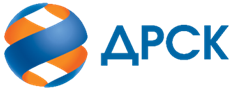 Акционерное Общество«Дальневосточная распределительная сетевая компания»ПРОТОКОЛ № 192/МР-Рзаседания Закупочной комиссии по Аукциону в электронной форме, участниками которого могут быть только субъекты малого и среднего предпринимательства на право заключения договора «Запасные части для ГАЗ и автомобилей с бензиновыми двигателями», ЛОТ № 32301-РЕМ ПРОД-2021-ДРСКСПОСОБ И ПРЕДМЕТ ЗАКУПКИ: Аукцион в электронной форме, участниками которого могут быть только субъекты малого и среднего предпринимательства на право заключения договора «Запасные части для ГАЗ и автомобилей с бензиновыми двигателями», ЛОТ № 32301-РЕМ ПРОД-2021-ДРСККОЛИЧЕСТВО ПОДАННЫХ ЗАЯВОК НА УЧАСТИЕ В ЗАКУПКЕ: 6 (шесть) заявок.КОЛИЧЕСТВО ОТКЛОНЕННЫХ ЗАЯВОК: 1 (одна) заявка.ВОПРОСЫ, ВЫНОСИМЫЕ НА РАССМОТРЕНИЕ ЗАКУПОЧНОЙ КОМИССИИ: О рассмотрении результатов оценки первых частей заявок.Об отклонении заявки Участника №525006О признании заявок соответствующими условиям Документации о закупке о закупке по результатам рассмотрения первых частей заявок.ВОПРОС № 1 « О рассмотрении результатов оценки первых частей заявок»Признать объем полученной информации достаточным для принятия решения.Принять к рассмотрению первые части заявок следующих участников:ВОПРОС № 2 Об отклонении заявки Участника №525006РЕШИЛИ:Отклонить заявку Участника  № 525006 от дальнейшего рассмотрения на основании п. п.4.9.5 г)  Документации о закупке, как несоответствующую следующим требованиям:ВОПРОС № 3 «О признании заявок соответствующими условиям Документации о закупке по результатам рассмотрения первых частей заявок»Признать   первые части заявок   следующих Участников: 521199, 523800, 524275, 524754, 524887 удовлетворяющими по существу условиям Документации о закупке и принять их к дальнейшему рассмотрению.Заявки участников допускаются к участию в аукционе с учетом норм п.4.20 Документации о закупке, согласно которому, в случае если Участником представлена заявка, содержащая предложение о поставке товаров иностранного происхождения либо о выполнении работ / оказании услуг иностранными лицами, договор с таким Участником (в случае его победы в аукционе) заключается по цене, сниженной на 15% от предложенной им в ходе аукциона цены договора.(4162)  397-260г. Благовещенск                             « 25»  декабря  2020 г.№ п/пДата и время регистрации заявокИдентификационный номер Участника.     102.12.2020 07:42:13521199201.12.2020 08:51:52523800301.12.2020 14:15:50524275402.12.2020 06:41:42524754502.12.2020 07:11:42524887602.12.2020 08:54:37525006№Дата и время регистрации заявокИдентификационный номер Участника.     102.12.2020 07:42:13521199201.12.2020 08:51:52523800301.12.2020 14:15:50524275402.12.2020 06:41:42524754502.12.2020 07:11:42524887602.12.2020 08:54:37525006№ п/пОснования для отклоненияВ представленном  участником файле: «Форма 6 ПРОТОКОЛ РАЗНОГЛАСИЙ К ПРОЕКТУ ДОГОВОРА.pdf» отражены сведения об участнике, что не соответствует п. 4.5.1.5 Документации о закупке, в котором установлено следующее требование: «Документы, входящие в состав первой части заявки, не должны подаваться на фирменном бланке Участника или иным образом содержать сведения, идентифицирующие его (наименование, адрес местонахождения, номер контактного телефона, адрес электронной почты, сайт в информационно-телекоммуникационной сети «Интернет» и т.п.).Секретарь Закупочной комиссии  ____________________Г.М. Терёшкина